				Den Helder 10-10-2019Schriftelijke Vragen Behoorlijk Bestuur omtrent de voorgenomen herinrichting van de Jacob van Heemskerkstraat.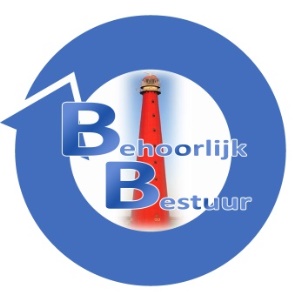 Gezien het feit dat de gemeente vorig jaar aangegeven heeft in het kader van burgerparticipatie de bewoners echte inspraak te geven aan de voorkant van een besluit over hun wijk, hebben wij de volgende vragen:Waarom hebben de bewoners in deze geen echte inspraak en krijgen zij drie kant en klare ontwerpen gepresenteerd?Er is geen omgevingsvisie vastgesteld betreffende Oud Den Helder, dus voor de bewoners een prachtige kans om aan de voorkant mee te bepalen wat en hoe de zaken worden aangepakt in hun wijk. Wat is uw visie hierop?Wat gebeurt er met voorstellen/ideeën van bewoners die niet hetzelfde zijn als de voorgekauwde tekeningen/projecten die zij te zien krijgen?Wat zijn de criteria waaraan de ideeën/voorstellen van bewoners moeten voldoen?Waarom wordt de bewonersbijeenkomst gepland in de herfstvakantie, het risico lopend dat er bewoners niet aanwezig kunnen zijn?Waarom wordt er al in de bewonersbrief aangegeven dat de bomen weg moeten? Gezien de huidige tendens wat betreft het klimaat en het beeldbepalende aspect van deze bomen geen verstandige, milieubewuste en natuurvriendelijke optie, dat ervaren wij als zeer zorgelijk.Waarom ontvangen de bewoners de voorgekauwde projecten niet bij deze brief in de bus, zodat zij er tenminste voldoende aandacht aan kunnen schenken en met elkaar kunnen overleggen c.q. goed beslagen ten ijs komen op de bewonersbijeenkomst? Graag willen wij dat de uitkomst van de bewonersbijeenkomst aan de raad wordt gepresenteerd, voordat er ook maar iets wordt uitgevoerd. Bent u bereid hieraan uitvoering te geven?Kunt u aangeven over hoeveel bewonersbijeenkomsten het gaat en het vervolg en tijdsplan van de burgerparticipatie?Met vriendelijke groet,Fractie Behoorlijk Bestuur,S. Hamerslag